059 スダジイ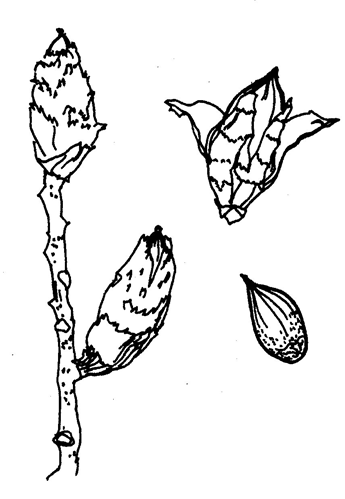 